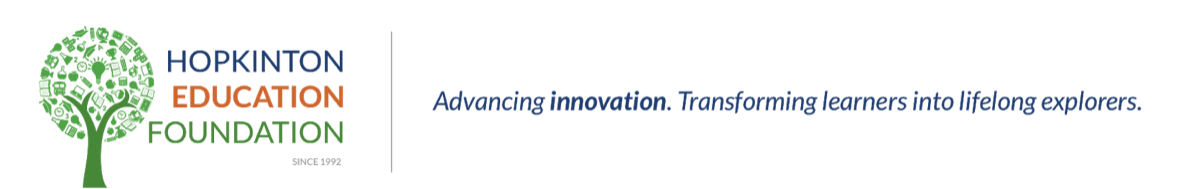 Grant GuidelinesWho should apply for a grant?
Grant applications are welcome from any Hopkinton Public School professional staff member including teachers, administrators, librarians, specialists, guidance counselors, occupational and physical therapists, technologists, coaches, etc. Collaboration across classrooms, grades, and schools is highly encouraged.What types of projects are funded?
Each year, the Hopkinton Education Foundation appeals to Hopkinton school staff members to apply for grants for projects that:are innovativehave a direct and immediate impact on the largest number of studentshave sustainability for future use (a pilot program for example)develop critical thinking skillsdo not conflict with the District Strategic PlanWhat types of projects are typically not funded?
Education Foundation grants are not intended to replace or relieve the responsibility for public funding of public education nor are they intended to provide supplemental funding for normal budget growth and maintenance. Grants are typically not awarded for:budget shortfallscompensation shortfallscapital improvementsequipment purchases that are not part of a specific projectongoing maintenance of existing programs, whether or not, those programs were originally funded by an Education Foundation grantWe highly encourage you to talk with your school liaisons to review grant proposals prior to submission. The liaison role is designed to assist you in preparing applications for success.2024-2025 Hopkinton Education Foundation School Liaisons© 2024 Hopkinton Education Foundation,Inc.Marathon School Liaison Megan Coxmeganc@hopkintoneducationfoundation.orgElmwood School Liaisons Revati Darprevatid@hopkintoneducationfoundation.orgHopkins School LiaisonNandhini Ponninathannandhinip@hopkintoneducationfoundation.orgMiddle School Liaison Aditya Nadkarni  adityan@hopkintoneducationfoundation.orgHigh School Liaison Laura Huberlahuber21@gmail.com